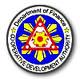 DALAGUETE MANGO GROWER FRUITS PRODUCER COOPERATIVE (DMGFPC)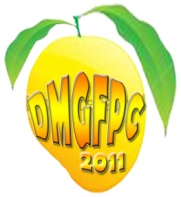 Angas-Casay, Dalaguete, CebuCIN #: 102071109http://dalaguetemango.weebly.com/dalaguetemangogrower@yahoo.comCash VoucherR.C. No.:__________________					Date Issued: _______________				Date Received: _________________Place: ___________________________________________Paid to __________________________________________ Address: _________________________________________		Received from Mr. George P. Lumayag, DMGFPC Treasurer, the amount of_________________________________________________________(Php________________).Approved by:			Issued by:												           				         In full payment of amount described above.	ISIDORO A. ENTOMA		GEORGE P. LUMAYAG		______________________	 DMGFPC Chairman		  DMGFPC Treasurer			       Payee/Claimant				   http://www.georgelumayag.com/DALAGUETE MANGO GROWER FRUITS PRODUCER COOPERATIVE (DMGFPC)Angas-Casay, Dalaguete, CebuCIN #: 102071109http://dalaguetemango.weebly.com/dalaguetemangogrower@yahoo.comCash VoucherR.C. No.:__________________					Date Issued: _______________				Date Received: _________________Place: ___________________________________________Paid to __________________________________________ Address: _________________________________________		Received from Mr. George P. Lumayag, DMGFPC Treasurer, the amount of_________________________________________________________(Php________________).Approved by:			Issued by:												           				         In full payment of amount described above.	ISIDORO A. ENTOMA		GEORGE P. LUMAYAG		______________________	 DMGFPC Chairman		  DMGFPC Treasurer			       Payee/Claimant				  http://www.georgelumayag.com/TOTAL: PhpTOTAL: Php